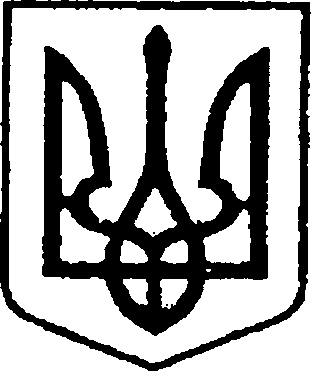 	          У К Р А Ї Н А            	   ЧЕРНІГІВСЬКА ОБЛАСТЬН І Ж И Н С Ь К А    М І С Ь К А    Р А Д А37 сесія VIII скликанняР І Ш Е Н Н Явід 04 квітня 2024 року                     м. Ніжин	                               № 60-37/2024У відповідності до статей 25, 26, 42, 59, 60, 73 Закону України «Про місцеве самоврядування в Україні» від 21.05.1997 р. № 280/97-ВР, частини 1, 4 статті 11 Закону України «Про приватизацію державного та комунального майна» від 18.01.2018 р. № 2269-VIII, Регламенту Ніжинської міської ради Чернігівської області, затвердженого рішенням Ніжинської міської ради від     27 листопада 2020 року № 3-2/2020 (зі змінами), рішення Ніжинської міської ради від 04 квітня 2024 року № 35-37/2024 «Про включення до переліку об’єктів комунальної власності Ніжинської міської територіальної громади, що підлягають приватизації, 59/100 часток нежитлового приміщення № 3, за адресою:  Чернігівська область, місто Ніжин, вулиця Космонавтів, будинок 52», Ніжинська міська рада вирішила:1. Приватизувати 59/100 часток нежитлового приміщення № 3 , загальною площею 41,3 кв.м,  за адресою:  Чернігівська область, місто Ніжин,               вулиця Космонавтів, будинок 52, шляхом продажу на електронному аукціоні.           2. Офіційним засобом для розміщення інформації з питань приватизації об’єктів комунальної власності Ніжинської міської територіальної громади вважати офіційний сайт Ніжинської міської ради https://nizhynrada.gov.ua/ .3. Начальнику відділу комунального майна Управління комунального майна та земельних відносин Чернеті О.О. забезпечити оприлюднення даного рішення на офіційному сайті Ніжинської міської ради протягом п’яти робочих днів після його прийняття. 4. Організацію виконання даного рішення покласти на першого заступника міського голови з питань діяльності виконавчих органів ради Вовченка Ф.І. та начальника Управління комунального майна та земельних відносин  Онокало І.А.5. Контроль за виконанням даного рішення покласти на постійну комісію міської ради з питань житлово-комунального господарства, комунальної власності, транспорту і зв’язку та енергозбереження (голова комісії –  Дегтяренко В.М.).Міський голова			      	          		                     Олександр КОДОЛАВізують:Начальник Управління комунального майната земельних відносин Ніжинської міської ради	              Ірина ОНОКАЛОПерший заступник міського голови з питань діяльності виконавчих органів ради                                         Федір ВОВЧЕНКОСекретар Ніжинської міської ради                                              Юрій ХОМЕНКОНачальник відділу юридично-кадрового забезпечення апарату виконавчого комітету                                В`ячеслав ЛЕГА                     Ніжинської міської ради     		                    Головний спеціаліст-юрист відділубухгалтерського обліку, звітностіта правового забезпечення Управліннякомунального майна та земельнихвідносин Ніжинської міської ради                                           Сергій САВЧЕНКОГолова постійної комісії міськоїради з питань житлово-комунальногогосподарства, комунальної власності, транспорту і зв’язку та енергозбереження	            Вячеслав ДЕГТЯРЕНКОГолова постійної комісії міської ради з питаньрегламенту, законності, охорони прав і свобод громадян,запобігання корупції, адміністративно-територіальногоустрою, депутатської діяльності та етики                                 Валерій САЛОГУБПро приватизацію 59/100 часток нежитлового приміщення № 3, загальною площею 41,3 кв.м,  за адресою:  Чернігівська область, місто Ніжин,      вулиця Космонавтів, будинок 52